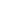 ВМЕСТЕ С РОДИТЕЛЯМИ